Муниципальное бюджетное образовательное учреждение«Детский сад общеразвивающего вида № 11»ФОТООТЧЁТВ рамках организации работы по формированию основ финансовой грамотности у дошкольников 05.11.2019 года была проведена организационная работа на тему: «День экономических знаний» в процессе, которой была проведена следующая работа:Была организована игровая деятельность сюжетно - ролевая игра: «Магазин», банк «ВТБ», дидактические игры, настольно – печатные «Миллионер», «Отличник», «Менеджер», «Гипермаркет».Проведена НОД тема: «Путешествие в страну экономики с Феей – Золотая монетка».Цель: формирование у детей первичных элементарных экономических представлений и основ финансовой грамотности.Задачи:- закрепить представления детей экономических понятий: товар, деньги, семейный бюджет, доход и расход.- применять первичные экономические знания на практике;- продолжать учить детей решать проблемные ситуации, аргументируя свои ответы; - расширять и активизировать словарный запас дошкольников; - расширять представления о профессиях,- закреплять умение классифицировать предметы по определённым признакам; - закреплять математические представления о числе, его количественном составе; - воспитывать представления о сущности таких нравственных категорий как экономность, бережливость, воспитывать стремление прийти на помощь, умение договариваться,- воспитывать любознательность в процессе познавательно- игровой деятельности.Интеграция образовательных областей: познавательное развитие, социально-коммуникативное развитие, речевое развитие, художественно-эстетическое развитие, игровая деятельность.Проведено художественно-эстетическое развитие: рисование с детьми (выполнение задания по книги раскраска «Финансовая грамотность»), аппликация «Деньги для банка».Проведены индивидуальные беседы с детьми «Что такое деньги».Чтение художественной литературы сказка «Золотой ключик», Г. – Х. Андерсена «Серебряная монета», К. И. Чуковского «Муха Цокотуха». Показ сказки «В поисках копеечки». В результате проведения работы у детей появились новые знания по основам финансовой грамотности.сюжетно-ролевая игра «Банк ВТБ»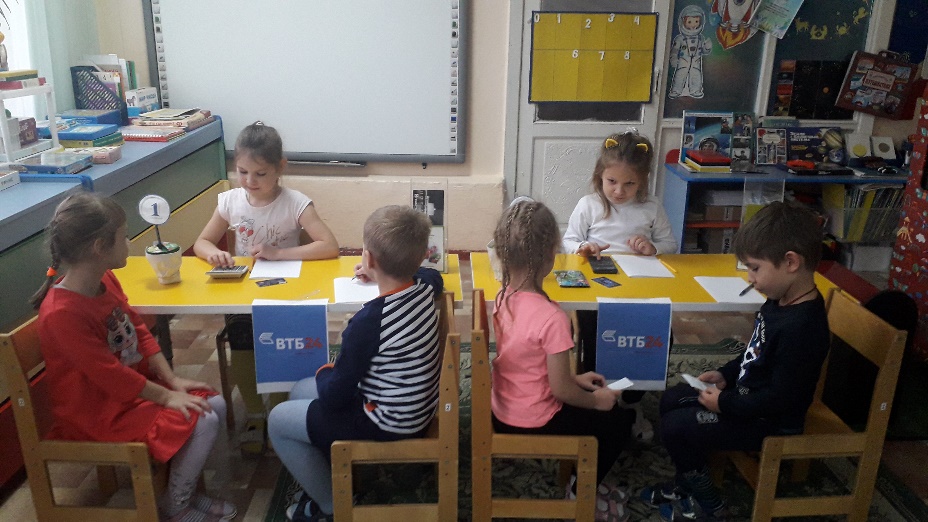 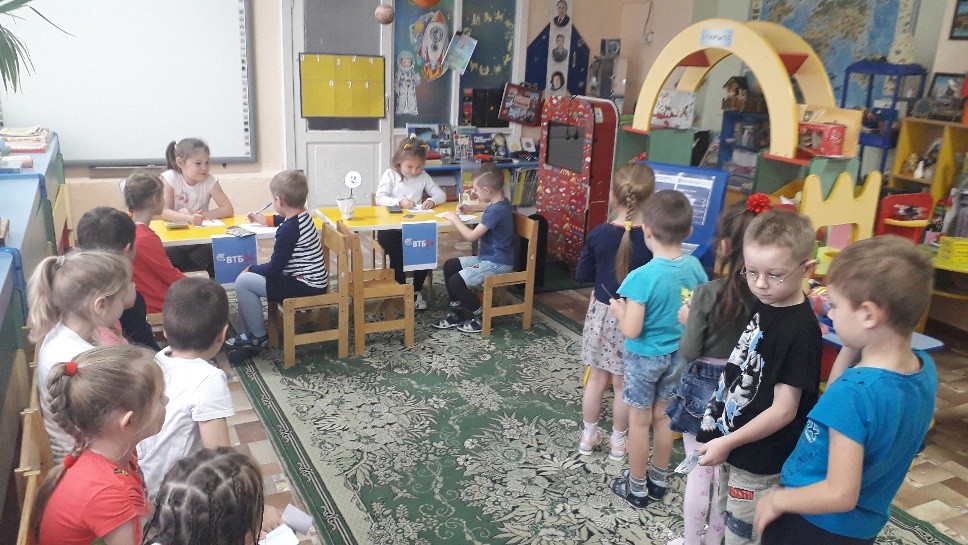 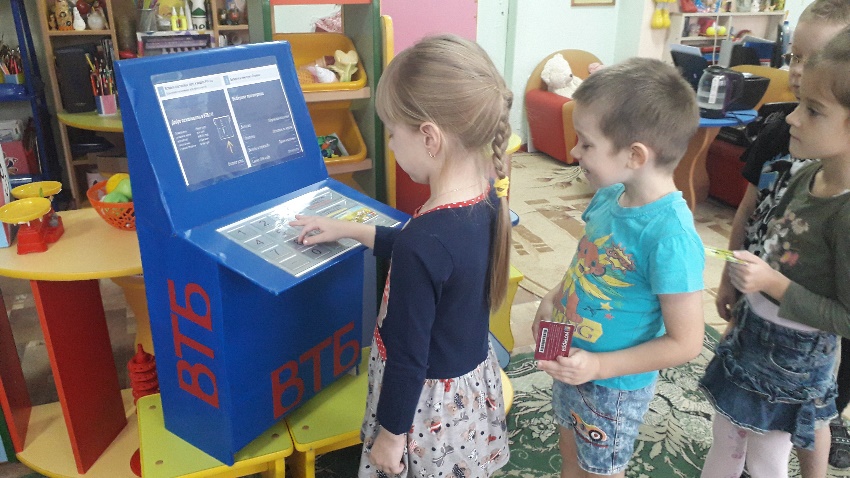 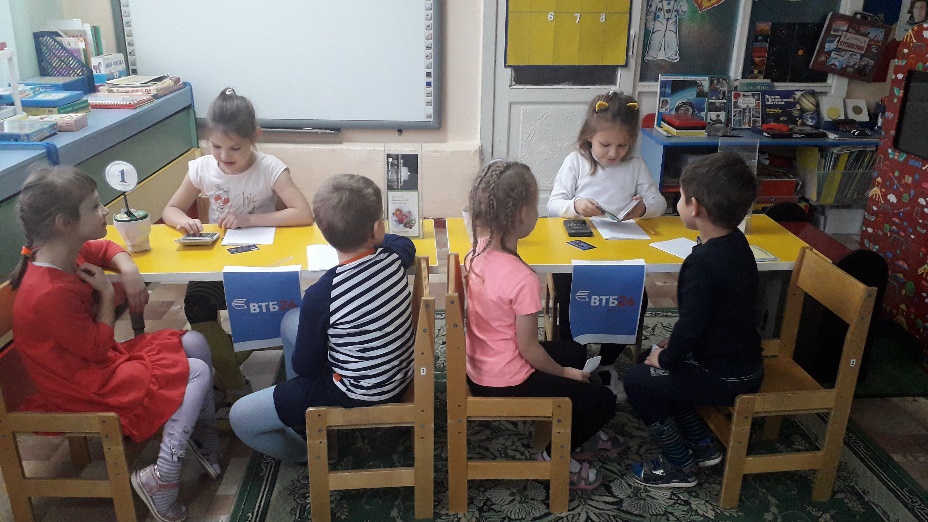 Дидактическая игра «МИЛЛИОНЕР»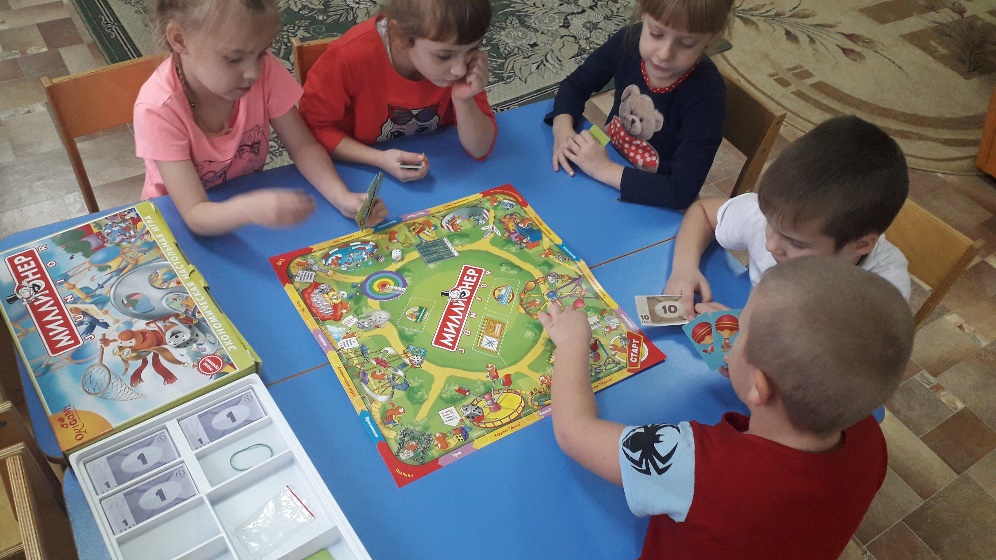 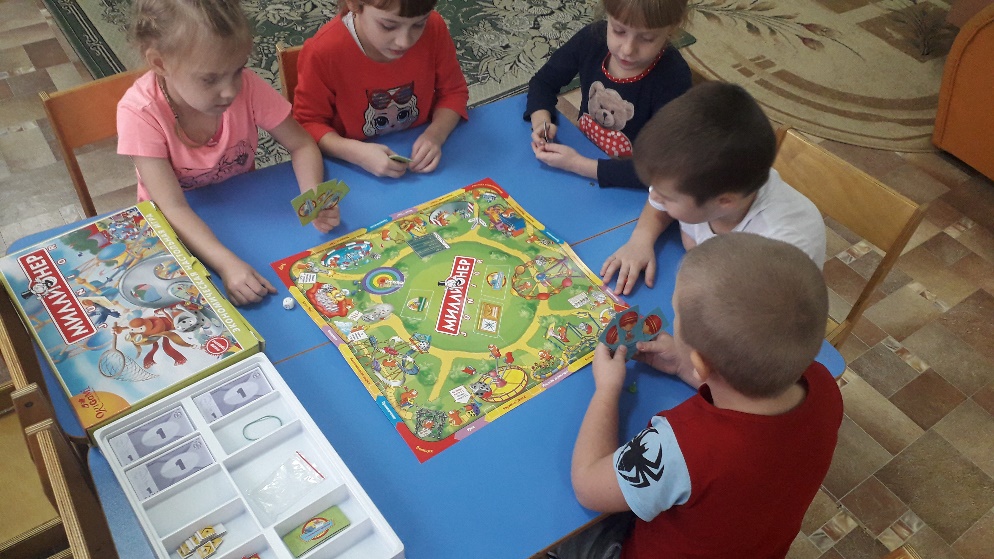 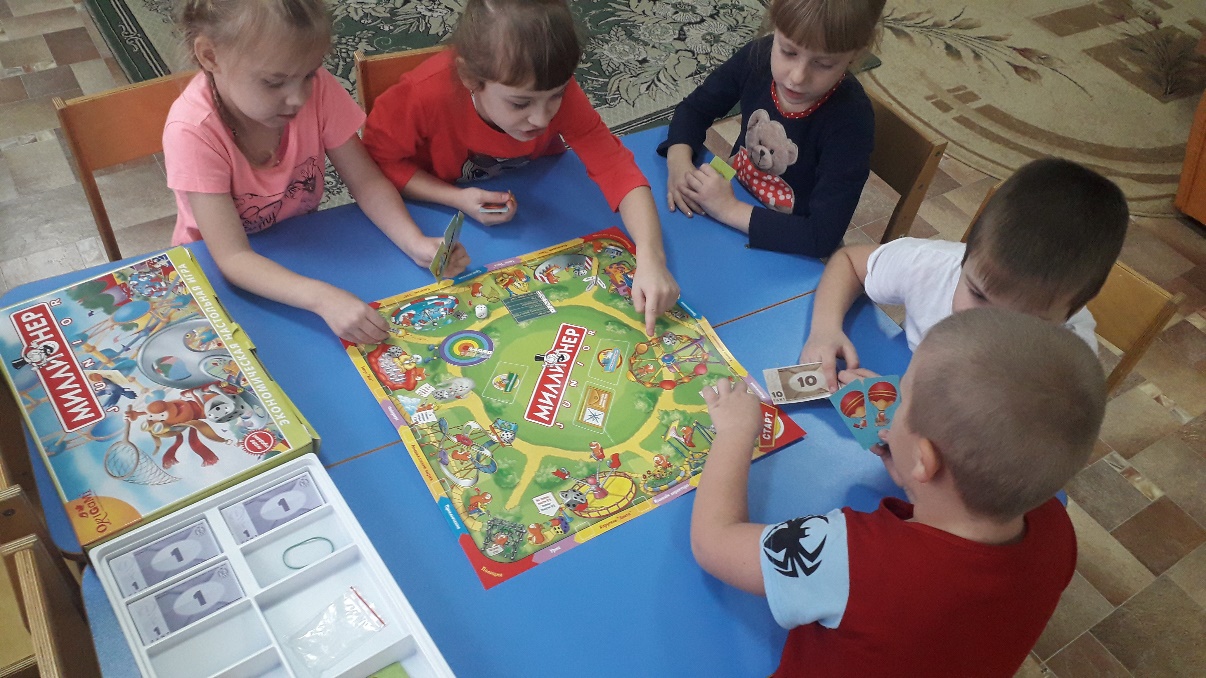 Сюжетно – ролевая игра «Магазин»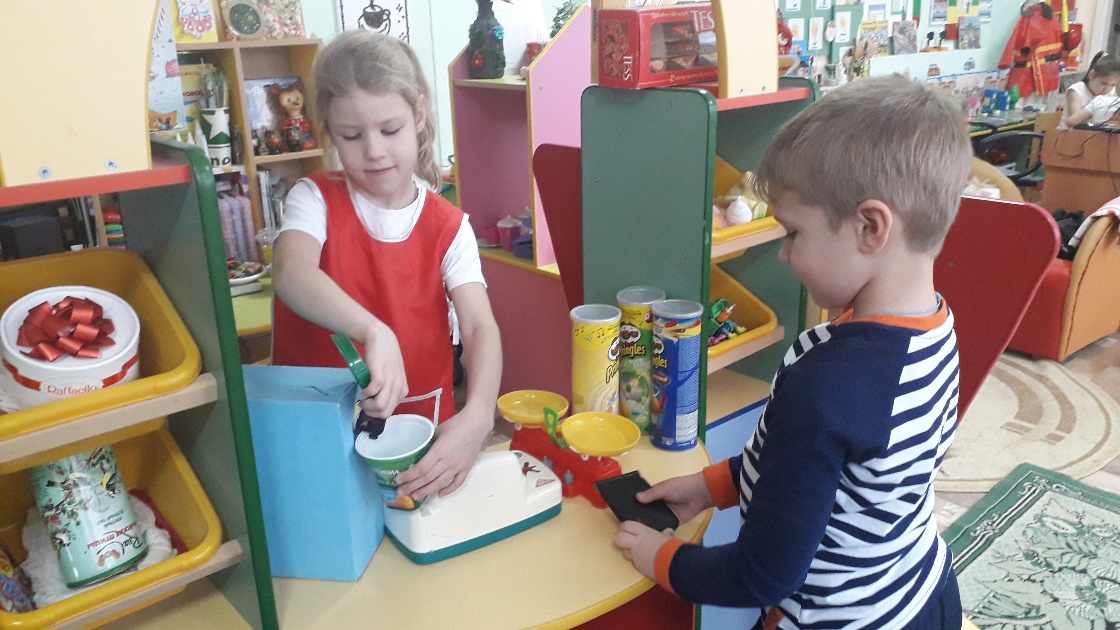 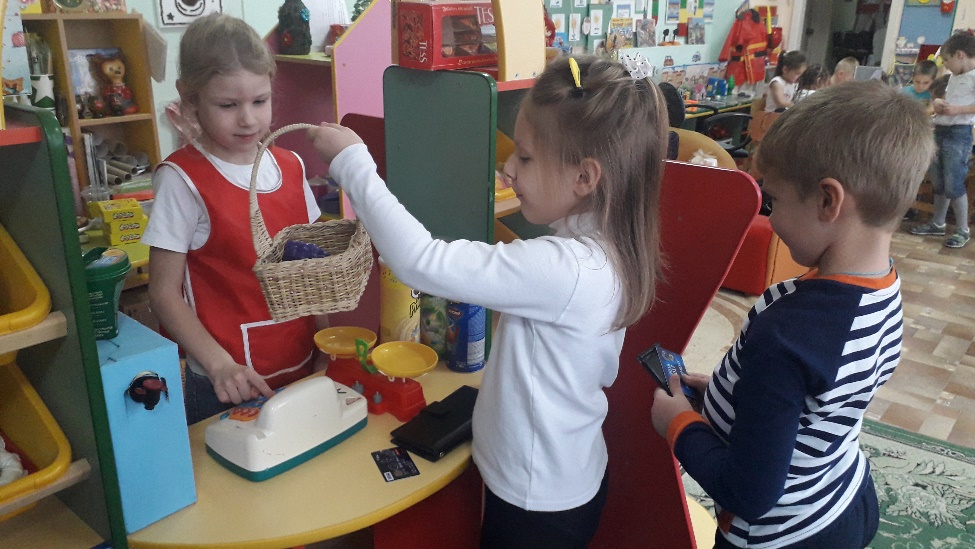 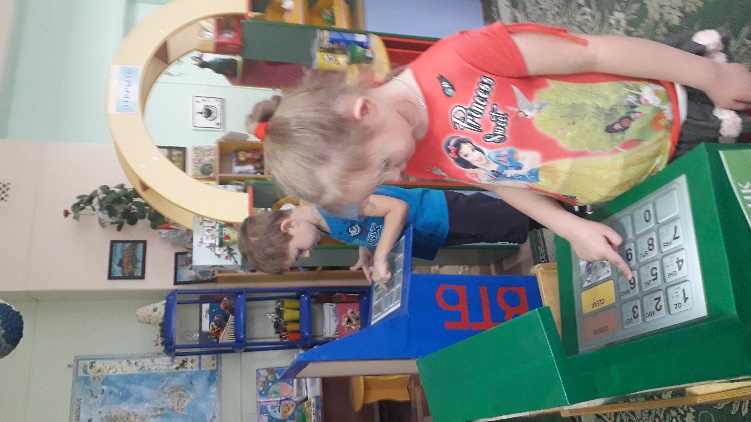 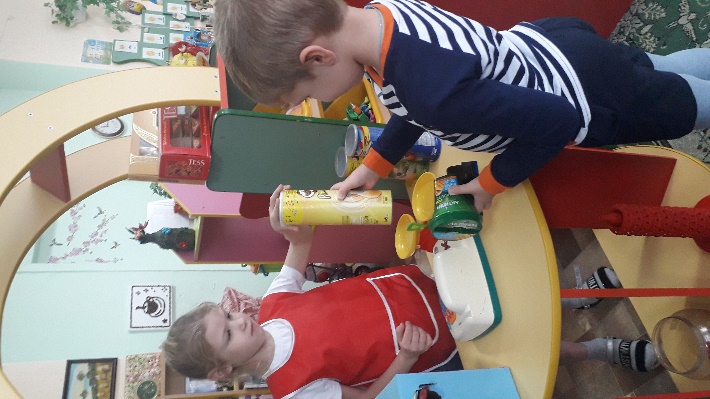 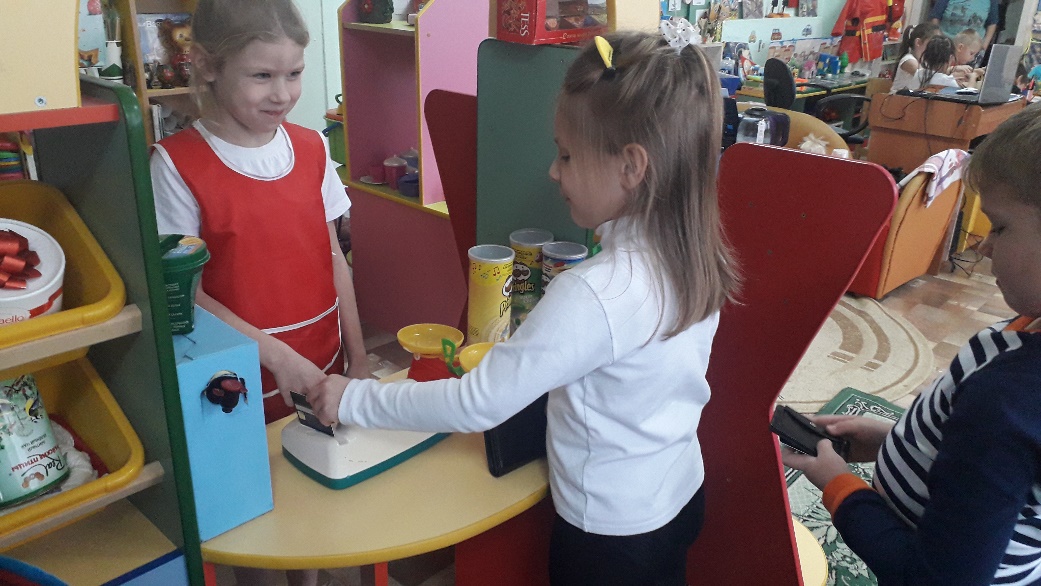 Выполнение задания по книги раскраска «Финансовая грамотность»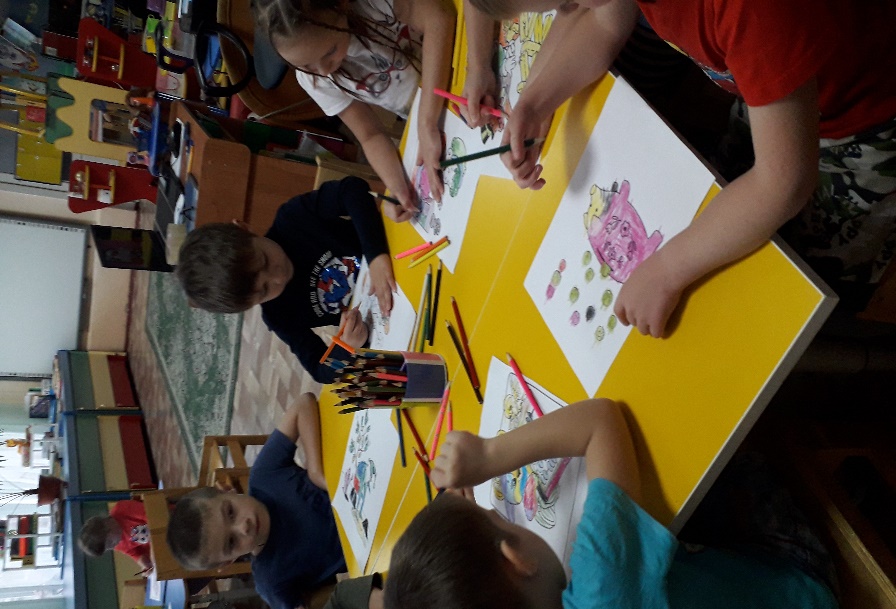 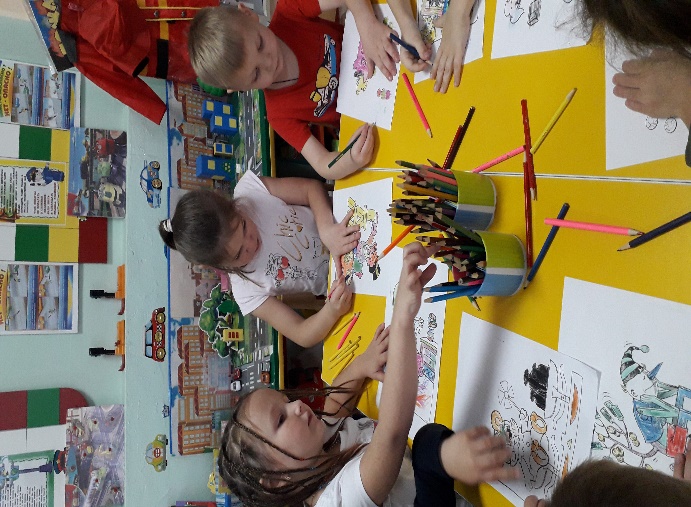 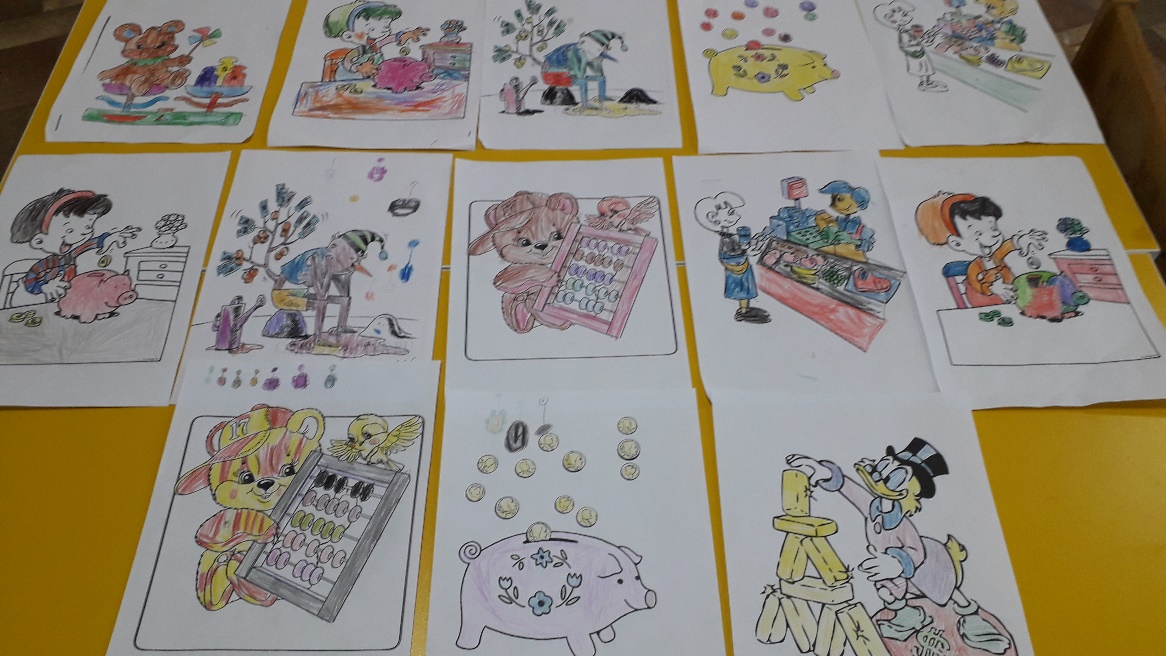 